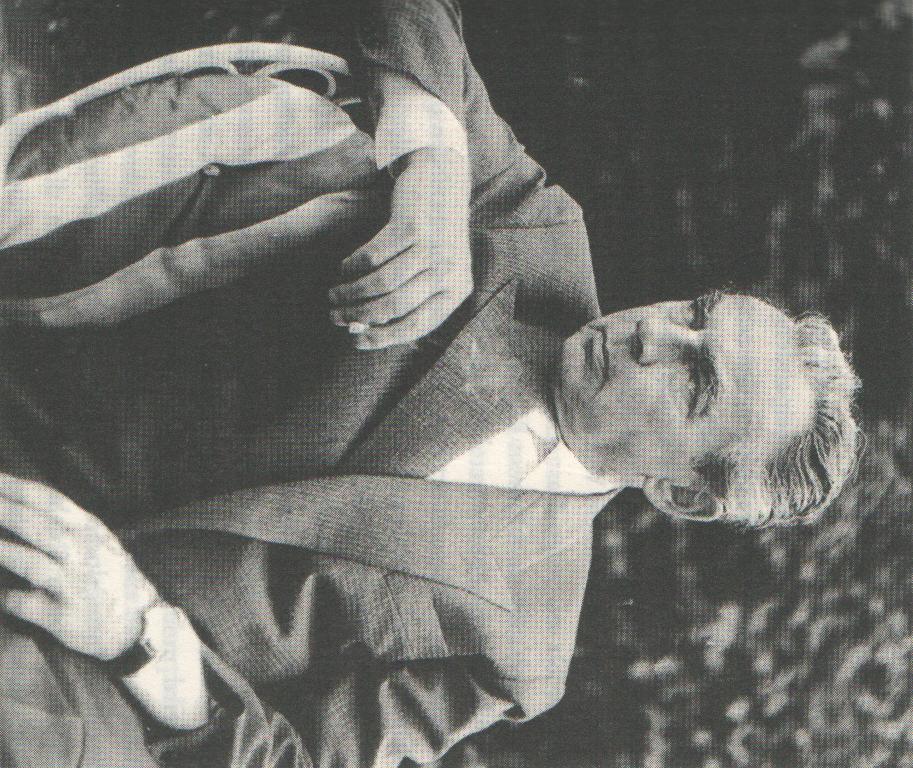 Поздравляем победителей!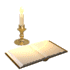 ИТОГИ КЕСТНЕРОВСКИХ ЧТЕНИЙ1 место среди юниоров-Рамазанов Алексей, 5л класс1место-Гулк Екатерина, 7аш класс2 место-Кондратенко Федор,     Рощин Роман, 8аш класс3 место - Григорьев Виталий, 8аш кл Итоги выступления на школьной научно-практической конференции№п/пФамилия, имяОбщее количество балловРезультат 1Гулк Екатерина451 место2Рощин Роман442 место3Кондратенко Федор442 место4Григорьев Виталий433 место5Рамазанов Алексей401место среди юниоров6Кузьмина Маргарита404место7Захаров ОлегГребенщиков Федор365 место8Кун Мария365 место9Мирошниченко Даниил316 место